?АРАР                                                                                РЕШЕНИЕ«25»  сентябрь  2017 й.                                 №  87                                   «25»  сентября  2017 г.О публичных слушаниях по проекту решения Совета сельского поселения Ишмурзинский сельсовет муниципального района Баймакский район Республики Башкортостан  «О внесении изменений и дополнений в решение Совета сельского поселения Ишмурзинский сельсовет муниципального района Баймакский район Республики Башкортостан № 87 от 01.04.2013 года  «Об утверждении  Правил благоустройства сельского поселения  Ишмурзинский сельсовет муниципального района Баймакский район Республики Башкортостан»В соответствии со статьей 28 Федерального закона «Об общих принципах организации местного самоуправления в Российской Федерации» Совет сельского поселения Ишмурзинский сельсовет муниципального района Баймакский район Республики Башкортостан решил:1. Провести публичные слушания по проекту решения Совета сельского поселения Ишмурзинский сельсовет муниципального района Баймакский район Республики Башкортостан  «О внесении изменений и дополнений в решение Совета сельского поселения Ишмурзинский сельсовет муниципального района Баймакский район Республики Башкортостан № 87 от 01.04.2013года  «Об утверждении  Правил благоустройства сельского поселения  Ишмурзинский сельсовет муниципального района Баймакский район Республики Башкортостан»  (далее – проект решения Совета)  «25»  октября 2017  г.  в 15 ч. в зале заседания Администрации сельского поселения Ишмурзинский сельсовет МР Баймакский район.2. Организацию и проведение публичных слушаний по проекту решения Совета возложить на постоянную комиссию по развитию предпринимательства, земельным вопросам, благоустройству и экологии3. Установить, что письменные предложения жителей сельского поселения Ишмурзинский сельсовет муниципального района Баймакский район Республики Башкортостан по проекту решения Совета, указанному в пункте 1 настоящего решения, направляются в администрацию сельского поселения Ишмурзинский сельсовет муниципального района Баймакский район Республики Башкортостан  по адресу: Республика Башкортостан, Баймакский район, с. Ишмурзино, ул. С.Игишева, 28 в период со дня обнародования  настоящего Решения до «21»  октября  2017 г.4. Обнародовать данное решение, путем размещения в информационном стенде Администрации сельского поселения Ишмурзинский сельсовет муниципального района Баймакский район Республики Башкортостан, а также разместить на официальном сайте Администрации СП Ишмурзинский сельсовет в сети «Интернет»:  www.ishmurza.ru.      Глава сельского поселения       Ишмурзинский  сельсовет      муниципального района      Баймакский район       Республики Башкортостан 					 Р.М.ИскужинБАШ?ОРТОСТАН РЕСПУБЛИКА№ЫБАЙМА? РАЙОНЫМУНИЦИПАЛЬ РАЙОНЫНЫ*ИШМЫР:А  АУЫЛ  СОВЕТЫАУЫЛ БИЛ»М»№ЕСОВЕТЫ453655, Байма7 районы,Ишмыр6а  ауылы, C.Игишев урамы,28Тел. 8(34751) 4-26-38ishmur-sp@yandex.ru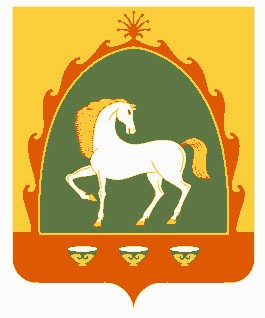 СОВЕТСЕЛЬСКОГО ПОСЕЛЕНИЯИШМУРЗИНСКИЙ  СЕЛЬСОВЕТМУНИЦИПАЛЬНОГО РАЙОНАБАЙМАКСКИЙ РАЙОНРЕСПУБЛИКА БАШКОРТОСТАН453655 , Баймакский  район,с.Ишмурзино, ул.С.Игишева,28Тел. 8(34751) 4-26-38ishmur-sp@yandex.ruИНН 0254010235    КПП 025401001     ОГРН 1060254005680ИНН 0254010235    КПП 025401001     ОГРН 1060254005680ИНН 0254010235    КПП 025401001     ОГРН 1060254005680